Realizacja Programu Priorytetowego Czyste Powietrze na terenie Gminy Jaktorów – stan na dzień 30.09.2023r.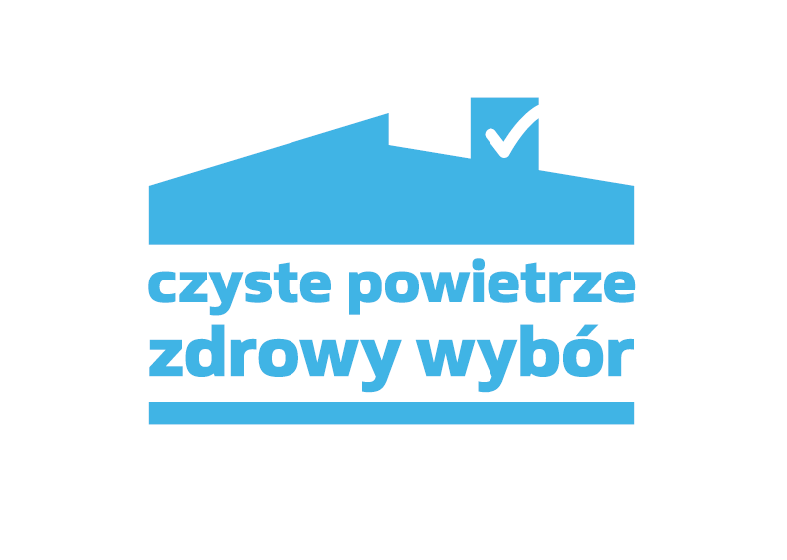 Gmina JaktorówLiczba złożonych wnioskówLiczba zawartych umówLiczba zrealizowanych przedsięwzięćKwota wypłaconych dotacjiJaktorów3262791772196610